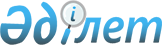 Об организации и обеспечении на территории Аккайынского района Северо-Казахстанской области приписки и медицинского освидетельствования граждан мужского пола Республики Казахстан с января по март 2018 годаРешение акима Аккайынского района Северо-Казахстанской области от 6 декабря 2017 года № 8. Зарегистрировано Департаментом юстиции Северо-Казахстанской области 14 декабря 2017 года № 4430
      В соответствии cо статьей 16 Закона Республики Казахстан от 16 февраля 2012 года "О воинской службе и статусе военнослужащих", Приказом Министра обороны Республики Казахстан от 24 января 2017 года № 28 "Об утверждении Правил воинского учета военнообязанных и призывников" аким Аккайынского района Северо-Казахстанской области РЕШИЛ:
      1. Организовать и обеспечить приписку и медицинское освидетельствование граждан Республики Казахстан мужского пола, которым в год приписки исполняется семнадцать лет к призывному участку республиканского государственного учреждения "Отдел по делам обороны Аккайынского района Северо-Казахстанской области" (по согласованию) с января по март 2018 года.
       2. Контроль за исполнением настоящего решения возложить на курирующего заместителя акима Аккайынского района Северо-Казахстанской области.
      3. Настоящее решение вводится в действие по истечении десяти календарных дней после дня его первого официального опубликования.
					© 2012. РГП на ПХВ «Институт законодательства и правовой информации Республики Казахстан» Министерства юстиции Республики Казахстан
				
      Аким района

Д. Байтулешов

      "СОГЛАСОВАНО"
Начальник республиканского
государственного учреждения
"Отдел по делам обороны
Аккайынского района"
06 декабря 2017 года.

А. Ракишев
